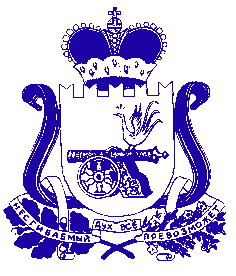 АДМИНИСТРАЦИЯ  ПЕЧЕРСКОГО СЕЛЬСКОГО ПОСЕЛЕНИЯСМОЛЕНСКОГО РАЙОНА СМОЛЕНСКОЙ ОБЛАСТИП О С Т А Н О В Л Е Н И Еот «12» апреля 2023г.                                                                                        № 48Об утверждении отчета об исполнении бюджета муниципального образования Печерского сельского поселения Смоленского района Смоленской области за 1 квартал 2023 года         В соответствии со статьей 264.2 Бюджетного кодекса Российской Федерации, руководствуясь Уставом Печерского сельского поселения Смоленского района Смоленской области и Положением о бюджетном процессе в муниципальном образовании Печерского сельского поселения Смоленского района Смоленской области, утвержденным решением Совета депутатов Печерского сельского поселения  Смоленского района Смоленской области от 27.02.2019 №12 «Об утверждении положения о бюджетном процессе в муниципальном образовании Печерского сельского поселения Смоленского района Смоленской области»АДМИНИСТРАЦИЯ ПЕЧЕРСКОГО СЕЛЬСКОГО ПОСЕЛЕНИЯ СМОЛЕНСКОГО РАЙОНА СМОЛЕНСКОЙ ОБЛАСТИ ПОСТАНОВЛЯЕТ:       1.Утвердить отчет об исполнении бюджета муниципального образования Печерского сельского поселения Смоленского района Смоленской области за 1 квартал 2023 года согласно приложению.      2. Отчет об исполнении бюджета муниципального образования Печерского сельского поселения Смоленского района Смоленской области за 1 квартал 2023 года представить для ознакомления Совету депутатов Печерского сельского поселения Смоленского района Смоленской области и контрольно- ревизионную комиссию. 3. Опубликовать настоящее постановление на официальном сайте администрации Печерского сельского поселения Смоленского района Смоленской области в информационно-телекоммуникационной сети «Интернет» http://pechersk.smol-ray.ru.4. Постановление вступает в силу с момента его официального опубликования.5. Контроль за исполнением настоящего постановления оставляю за собой.Глава муниципального образования Печерского сельского поселения Смоленского района Смоленской области                 Ю. Л. МитрофановПриложениеУтвержденПостановлением Администрации муниципального образования Печерского сельского поселения Смоленского района Смоленской области от 12.04.2023 №48ОТЧЕТ ОБ ИСПОЛНЕНИИ БЮДЖЕТАмуниципального образования Печерского сельского поселенияСмоленского района Смоленской областиза 1 квартал 2023 года1.ДОХОДЫ БЮДЖЕТАруб.2. Расходы бюджетаруб.3. Источники финансирования дефицита бюджетаруб.Наименование показателяКод дохода по бюджетной классификацииУтвержденные бюджетные назначенияИсполнено% исполненияНаименование показателяКод дохода по бюджетной классификацииУтвержденные бюджетные назначенияИсполнено% исполненияНаименование показателяКод дохода по бюджетной классификацииУтвержденные бюджетные назначенияИсполнено% исполнения12345Доходы бюджета - всегоx20 773 185,204 613 327,0322,2  НАЛОГОВЫЕ И НЕНАЛОГОВЫЕ ДОХОДЫ000 1 00 00000 00 0000 00019 519 585,202 751 841,5014,1НАЛОГИ НА ПРИБЫЛЬ, ДОХОДЫ000 1 01 00000 00 0000 0009 700 000,001 814 696,7018,7 Налог на доходы физических лиц000 1 01 02000 01 0000 1109 700 000,001 814 696,7018,7  Налог на доходы физических лиц с доходов, источником которых является налоговый агент, за исключением доходов, в отношении которых исчисление и уплата налога осуществляются в соответствии со статьями 227, 227.1 и 228 Налогового кодекса Российской Федерации, а также доходов от долевого участия в организации, полученных в виде дивидендов182 1 01 02010 01 0000 1109 400 000,001 231 086,8313,1  Налог на доходы физических лиц с доходов, полученных от осуществления деятельности физическими лицами, зарегистрированными в качестве индивидуальных предпринимателей, нотариусов, занимающихся частной практикой, адвокатов, учредивших адвокатские кабинеты, и других лиц, занимающихся частной практикой в соответствии со статьей 227 Налогового кодекса Российской Федерации182 1 01 02020 01 0000 110--1 413,51  Налог на доходы физических лиц с доходов, полученных физическими лицами в соответствии со статьей 228 Налогового кодекса Российской Федерации182 1 01 02030 01 0000 110--181,82  Налог на доходы физических лиц в части суммы налога, превышающей 650 000 рублей, относящейся к части налоговой базы, превышающей 5 000 000 рублей (за исключением налога на доходы физических лиц с сумм прибыли контролируемой иностранной компании, в том числе фиксированной прибыли контролируемой иностранной компании, а также налога на доходы физических лиц в отношении доходов от долевого участия в организации, полученных в виде дивидендов)182 1 01 02080 01 0000 110300 000,00584 994,31195,0  Налог на доходы физических лиц в отношении доходов от долевого участия в организации, полученных в виде дивидендов (в части суммы налога, не превышающей 650 000 рублей)182 1 01 02130 01 0000 110-210,89  НАЛОГИ НА ТОВАРЫ (РАБОТЫ, УСЛУГИ), РЕАЛИЗУЕМЫЕ НА ТЕРРИТОРИИ РОССИЙСКОЙ ФЕДЕРАЦИИ000 1 03 00000 00 0000 000903 585,20242 935,6326,9  Акцизы по подакцизным товарам (продукции), производимым на территории Российской Федерации000 1 03 02000 01 0000 110903 585,20242 935,6326,9  Доходы от уплаты акцизов на дизельное топливо, подлежащие распределению между бюджетами субъектов Российской Федерации и местными бюджетами с учетом установленных дифференцированных нормативов отчислений в местные бюджеты000 1 03 02230 01 0000 110427 983,22124 888,2929,2  Доходы от уплаты акцизов на дизельное топливо, подлежащие распределению между бюджетами субъектов Российской Федерации и местными бюджетами с учетом установленных дифференцированных нормативов отчислений в местные бюджеты (по нормативам, установленным Федеральным законом о федеральном бюджете в целях формирования дорожных фондов субъектов Российской Федерации)182 1 03 02231 01 0000 110427 983,22124 888,2929,2  Доходы от уплаты акцизов на моторные масла для дизельных и (или) карбюраторных (инжекторных) двигателей, подлежащие распределению между бюджетами субъектов Российской Федерации и местными бюджетами с учетом установленных дифференцированных нормативов отчислений в местные бюджеты000 1 03 02240 01 0000 1102 972,77512,5617,2  Доходы от уплаты акцизов на моторные масла для дизельных и (или) карбюраторных (инжекторных) двигателей, подлежащие распределению между бюджетами субъектов Российской Федерации и местными бюджетами с учетом установленных дифференцированных нормативов отчислений в местные бюджеты (по нормативам, установленным Федеральным законом о федеральном бюджете в целях формирования дорожных фондов субъектов Российской Федерации)182 1 03 02241 01 0000 1102 972,77512,5617,2  Доходы от уплаты акцизов на автомобильный бензин, подлежащие распределению между бюджетами субъектов Российской Федерации и местными бюджетами с учетом установленных дифференцированных нормативов отчислений в местные бюджеты000 1 03 02250 01 0000 110529 074,34133 538,5825,2  Доходы от уплаты акцизов на автомобильный бензин, подлежащие распределению между бюджетами субъектов Российской Федерации и местными бюджетами с учетом установленных дифференцированных нормативов отчислений в местные бюджеты (по нормативам, установленным Федеральным законом о федеральном бюджете в целях формирования дорожных фондов субъектов Российской Федерации)182 1 03 02251 01 0000 110529 074,34133 538,5825,2  Доходы от уплаты акцизов на прямогонный бензин, подлежащие распределению между бюджетами субъектов Российской Федерации и местными бюджетами с учетом установленных дифференцированных нормативов отчислений в местные бюджеты000 1 03 02260 01 0000 110-56 445,13-16 003,8028,4  Доходы от уплаты акцизов на прямогонный бензин, подлежащие распределению между бюджетами субъектов Российской Федерации и местными бюджетами с учетом установленных дифференцированных нормативов отчислений в местные бюджеты (по нормативам, установленным Федеральным законом о федеральном бюджете в целях формирования дорожных фондов субъектов Российской Федерации)182 1 03 02261 01 0000 110-56 445,13-16 003,8028,4Налоги на совокупный налог000 1 05 00000 00 0000 00010 000,00-0,0Единый сельскохозяйственный налог000 1 05 03000 01 0000 11010 000,00-0,0 Единый сельскохозяйственный налог182 1 05 03010 01 0000 11010 000,00-0,0  НАЛОГИ НА ИМУЩЕСТВО000 1 06 00000 00 0000 0005 500 000,0015 656,990,3Налог на имущество физических лиц000 1 06 01000 00 0000 1102 300 000,00-130 183,63-5,7  Налог на имущество физических лиц, взимаемый по ставкам, применяемым к объектам налогообложения, расположенным в границах сельских поселений182 1 06 01030 10 0000 1102 300 000,00-130 183,63-5,7  Земельный налог000 1 06 06000 00 0000 1103 200 000,00145 840,624,6Земельный налог с организаций000 1 06 06030 00 0000 1102 400 000,00140 612,265,9  Земельный налог с организаций, обладающих земельным участком, расположенным в границах сельских поселений182 1 06 06033 10 0000 1102 400 000,00140 612,265,9Земельный налог с физических лиц000 1 06 06040 00 0000 110800 000,005 228,360,7  Земельный налог с физических лиц, обладающих земельным участком, расположенным в границах сельских поселений182 1 06 06043 10 0000 110800 000,005 228,360,7  ДОХОДЫ ОТ ИСПОЛЬЗОВАНИЯ ИМУЩЕСТВА, НАХОДЯЩЕГОСЯ В ГОСУДАРСТВЕННОЙ И МУНИЦИПАЛЬНОЙ СОБСТВЕННОСТИ000 1 11 00000 00 0000 0003 406 000,00678 552,1819,9  Доходы, получаемые в виде арендной либо иной платы за передачу в возмездное пользование государственного и муниципального имущества (за исключением имущества бюджетных и автономных учреждений, а также имущества государственных и муниципальных унитарных предприятий, в том числе казенных)000 1 11 05000 00 0000 1203 406 000,00678 552,1819,9  Доходы, получаемые в виде арендной платы за земли после разграничения государственной собственности на землю, а также средства от продажи права на заключение договоров аренды указанных земельных участков (за исключением земельных участков бюджетных и автономных учреждений)000 1 11 05020 00 0000 1202 476 000,00583 474,0023,6  Доходы, получаемые в виде арендной платы, а также средства от продажи права на заключение договоров аренды за земли, находящиеся в собственности сельских поселений (за исключением земельных участков муниципальных бюджетных и автономных учреждений)936 1 11 05025 10 0000 1202 476 000,00583 474,0023,6  Доходы от сдачи в аренду имущества, находящегося в оперативном управлении органов государственной власти, органов местного самоуправления, органов управления государственными внебюджетными фондами и созданных ими учреждений (за исключением имущества бюджетных и автономных учреждений)000 1 11 05030 00 0000 120930 000,0095 078,1810,2  Доходы от сдачи в аренду имущества, находящегося в оперативном управлении органов управления сельских поселений и созданных ими учреждений (за исключением имущества муниципальных бюджетных и автономных учреждений)936 1 11 05035 10 0000 120930 000,0095 078,1810,2БЕЗВОЗМЕЗДНЫЕ поступления000 2 00 00000 00 0000 0001 253 600,001 861 485,53148,5  БЕЗВОЗМЕЗДНЫЕ ПОСТУПЛЕНИЯ ОТ ДРУГИХ БЮДЖЕТОВ БЮДЖЕТНОЙ СИСТЕМЫ РОССИЙСКОЙ ФЕДЕРАЦИИ000 2 02 00000 00 0000 0001 253 600,001 861 485,53148,5  Дотации бюджетам бюджетной системы Российской Федерации000 2 02 10000 00 0000 150850 000,00212 500,0025,0  Дотации на выравнивание бюджетной обеспеченности из бюджетов муниципальных районов, городских округов с внутригородским делением000 2 02 16001 00 0000 150850 000,00212 500,0025,0  Дотации бюджетам сельских поселений на выравнивание бюджетной обеспеченности из бюджетов муниципальных районов912 2 02 16001 10 0000 150850 000,00212 500,0025,0  Субсидии бюджетам бюджетной системы Российской Федерации (межбюджетные субсидии)000 2 02 20000 00 0000 150-1 602 397,01  Субсидии бюджетам на строительство и реконструкцию (модернизацию) объектов питьевого водоснабжения000 2 02 25243 00 0000 150-1 602 397,01  Субсидии бюджетам сельских поселений на строительство и реконструкцию (модернизацию) объектов питьевого водоснабжения936 2 02 25243 10 0000 150-1 602 397,01  Субвенции бюджетам бюджетной системы Российской Федерации000 2 02 30000 00 0000 150403 600,0046 588,5211,5  Субвенции бюджетам на осуществление первичного воинского учета органами местного самоуправления поселений, муниципальных и городских округов000 2 02 35118 00 0000 150403 600,0046 588,5211,5  Субвенции бюджетам сельских поселений на осуществление первичного воинского учета органами местного самоуправления поселений, муниципальных и городских округов936 2 02 35118 10 0000 150403 600,0046 588,5211,5Наименование показателяКод расхода по бюджетной классификацииУтвержденные бюджетные назначенияИсполнено% исполненияНаименование показателяКод расхода по бюджетной классификацииУтвержденные бюджетные назначенияИсполнено% исполненияНаименование показателяКод расхода по бюджетной классификацииУтвержденные бюджетные назначенияИсполнено% исполнения12345Расходы бюджета - всегоx60 116 259,206 329 890,3310,5  ОБЩЕГОСУДАРСТВЕННЫЕ ВОПРОСЫ000 0100 00 0 00 00000 0006 619 090,061 325 613,9520,0  Функционирование высшего должностного лица субъекта Российской Федерации и муниципального образования000 0102 00 0 00 00000 000669 856,83268 123,6740,0  Расходы на обеспечение деятельности органов местного самоуправления000 0102 99 0 02 00140 000669 856,83268 123,6740,0  Фонд оплаты труда государственных (муниципальных) органов000 0102 99 0 02 00140 121514 482,97210 033,8740,8  Взносы по обязательному социальному страхованию на выплаты денежного содержания и иные выплаты работникам государственных (муниципальных) органов000 0102 99 0 02 00140 129155 373,8658 089,8037,4  Функционирование Правительства Российской Федерации, высших исполнительных органов государственной власти субъектов Российской Федерации, местных администраций000 0104 00 0 00 00000 0004 596 900,99783 074,6817,0  Расходы на обеспечение деятельности органов местного самоуправления000 0104 99 0 05 00140 0004 596 900,99783 074,6817,0  Фонд оплаты труда государственных (муниципальных) органов000 0104 99 0 05 00140 1212 348 579,87401 966,6417,1  Иные выплаты персоналу государственных (муниципальных) органов, за исключением фонда оплаты труда000 0104 99 0 05 00140 12228 800,0024 780,0086,0  Взносы по обязательному социальному страхованию на выплаты денежного содержания и иные выплаты работникам государственных (муниципальных) органов000 0104 99 0 05 00140 129709 271,1299 309,9514,0  Прочая закупка товаров, работ и услуг000 0104 99 0 05 00140 2441 211 947,50134 311,1111,1  Закупка энергетических ресурсов000 0104 99 0 05 00140 247279 302,50103 706,9837,1  Уплата иных платежей000 0104 99 0 05 00140 85319 000,0019 000,00100,0  Обеспечение деятельности финансовых, налоговых и таможенных органов и органов финансового (финансово-бюджетного) надзора000 0106 00 0 00 00000 00023 962,66-  Иные межбюджетные трансферты000 0106 99 0 05 П2002 54023 962,66-  Резервные фонды000 0111 00 0 00 00000 000250 000,00-  Расходы за счет средств резервного фонда местной администрации000 0111 81 0 10 27770 000250 000,00-  Резервные средства000 0111 81 0 10 27770 870250 000,00-  Другие общегосударственные вопросы000 0113 00 0 00 00000 0001 078 369,58274 415,6025,4  Прочая закупка товаров, работ и услуг000 0113 87 0 01 20840 244700 000,00179 786,5525,7  Прочая закупка товаров, работ и услуг000 0113 87 0 01 20850 24420 000,00-  Прочая закупка товаров, работ и услуг000 0113 87 0 01 20970 244150 000,00-  Исполнение судебных актов Российской Федерации и мировых соглашений по возмещению причиненного вреда000 0113 87 0 01 20970 83196 369,5893 908,0597,4  Уплата прочих налогов, сборов000 0113 87 0 01 20970 85212 000,00721,006,0  Прочая закупка товаров, работ и услуг000 0113 99 2 02 20640 244100 000,00-  Национальная оборона000 0200 00 0 00 00000 000403 600,0046 588,5211,5  Мобилизационная и вневойсковая подготовка000 0203 00 0 00 00000 000403 600,0046 588,5211,5  Осуществление первичного воинского учета на территориях, где отсутствуют военные комиссариаты000 0203 78 0 01 51180 000403 600,0046 588,5211,5  Фонд оплаты труда государственных (муниципальных) органов000 0203 78 0 01 51180 121214 914,0038 286,8417,8  Взносы по обязательному социальному страхованию на выплаты денежного содержания и иные выплаты работникам государственных (муниципальных) органов000 0203 78 0 01 51180 12964 904,038 301,6812,8  Прочая закупка товаров, работ и услуг000 0203 78 0 01 51180 244123 781,97-  НАЦИОНАЛЬНАЯ ЭКОНОМИКА000 0400 00 0 00 00000 0003 250 000,001 003 730,0030,9  Дорожное хозяйство (дорожные фонды)000 0409 00 0 00 00000 0003 050 000,001 003 730,0032,9  Прочая закупка товаров, работ и услуг000 0409 74 4 01 20580 2442 146 414,80135 000,006,3  Прочая закупка товаров, работ и услуг000 0409 87 0 01 20800 244903 585,20868 730,0096,1  Другие вопросы в области национальной экономики000 0412 00 0 00 00000 000200 000,00-  Закупка товаров, работ и услуг для обеспечения государственных (муниципальных) нужд в области геодезии и картографии вне рамок государственного оборонного заказа000 0412 87 0 01 20880 245200 000,00-  ЖИЛИЩНО-КОММУНАЛЬНОЕ ХОЗЯЙСТВО000 0500 00 0 00 00000 00046 859 855,142 643 183,375,6  Жилищное хозяйство000 0501 00 0 00 00000 000130 000,00-  Прочая закупка товаров, работ и услуг000 0501 36 4 01 20590 244130 000,00-  Коммунальное хозяйство000 0502 00 0 00 00000 00037 377 422,261 828 182,064,9  Субсидии на строительство и реконструкцию (модернизацию) объектов питьевого водоснабжения000 0502 12 1 F5 52430 00036 082 500,001 602 413,894,4  Бюджетные инвестиции в объекты капитального строительства государственной (муниципальной) собственности000 0502 12 1 F5 52430 41436 082 500,001 602 413,894,4  Прочая закупка товаров, работ и услуг000 0502 36 4 01 20590 244726 160,9260 775,008,4  Закупка энергетических ресурсов000 0502 36 4 01 20590 247170 604,5285 302,2650,0  Субсидии на возмещение недополученных доходов и (или) возмещение фактически понесенных затрат в связи с производством (реализацией) товаров, выполнением работ, оказанием услуг000 0502 36 4 01 20590 811360 000,0069 800,0019,4  Прочая закупка товаров, работ и услуг000 0502 87 0 01 20850 24438 156,829 890,9125,9  Благоустройство000 0503 00 0 00 00000 0009 352 432,88815 001,318,7  Субсидии на реализацию программ формирования современной городской среды000 0503 16 1 F2 55550 0003 261 280,13-  Прочая закупка товаров, работ и услуг000 0503 16 1 F2 55550 2443 261 280,13-  Прочая закупка товаров, работ и услуг000 0503 36 4 01 20590 2442 809 673,87167 324,386,0  Прочая закупка товаров, работ и услуг000 0503 40 4 01 20610 2441 725 837,8370 684,944,1  Закупка энергетических ресурсов000 0503 40 4 01 20610 2471 500 000,00521 350,9434,8  Закупка энергетических ресурсов000 0503 87 0 01 20860 24755 641,0555 641,05100,0  КУЛЬТУРА, КИНЕМАТОГРАФИЯ000 0800 00 0 00 00000 0002 900 614,001 290 000,0044,5  Культура000 0801 00 0 00 00000 0002 900 614,001 290 000,0044,5  Субсидии бюджетным учреждениям на финансовое обеспечение государственного (муниципального) задания на оказание государственных (муниципальных) услуг (выполнение работ)000 0801 44 4 01 20620 6112 480 614,001 130 000,0045,6  Субсидии бюджетным учреждениям на иные цели000 0801 44 4 01 20620 612420 000,00160 000,0038,1  Социальная политика000 1000 00 0 00 00000 00083 100,0020 774,4925,0  Пенсионное обеспечение000 1001 00 0 00 00000 00083 100,0020 774,4925,0  Доплаты к пенсиям муниципальных служащих и других публично - нормативные расходов в муниципальном образовании000 1001 99 0 08 01730 00083 100,0020 774,4925,0  Иные пенсии, социальные доплаты к пенсиям000 1001 99 0 08 01730 31283 100,0020 774,4925,0Результат исполнения бюджета (дефицит / профицит)x--1 716 563,30xНаименование показателяКод источника финансирования дефицита бюджета по бюджетной классификацииУтвержденные бюджетные назначенияИсполнено% исполненияНаименование показателяКод источника финансирования дефицита бюджета по бюджетной классификацииУтвержденные бюджетные назначенияИсполнено% исполненияНаименование показателяКод источника финансирования дефицита бюджета по бюджетной классификацииУтвержденные бюджетные назначенияИсполнено% исполненияНаименование показателяКод источника финансирования дефицита бюджета по бюджетной классификацииУтвержденные бюджетные назначенияИсполнено% исполненияНаименование показателяКод источника финансирования дефицита бюджета по бюджетной классификацииУтвержденные бюджетные назначенияИсполнено% исполнения12345Источники финансирования дефицита бюджета - всегоx-1 716 563,30Изменение остатков средств-1 716 563,30  Изменение остатков средств на счетах по учету средств бюджетов000 01 05 00 00 00 0000 000-1 716 563,30  Увеличение остатков средств бюджетов000 01 05 00 00 00 0000 500-20 773 185,20-6 345 559,7030,5  Увеличение прочих остатков средств бюджетов000 01 05 02 00 00 0000 500-20 773 185,20-6 345 559,7030,5  Увеличение прочих остатков денежных средств бюджетов000 01 05 02 01 00 0000 510-20 773 185,20-6 345 559,7030,5  Увеличение прочих остатков денежных средств бюджетов сельских поселений000 01 05 02 01 10 0000 510-20 773 185,20-6 345 559,7030,5  Уменьшение остатков средств бюджетов000 01 05 00 00 00 0000 60060 116 259,208 062 123,0013,4  Уменьшение прочих остатков средств бюджетов000 01 05 02 00 00 0000 60060 116 259,208 062 123,0013,4  Уменьшение прочих остатков денежных средств бюджетов000 01 05 02 01 00 0000 61060 116 259,208 062 123,0013,4  Уменьшение прочих остатков денежных средств бюджетов сельских поселений000 01 05 02 01 10 0000 61060 116 259,208 062 123,0013,4